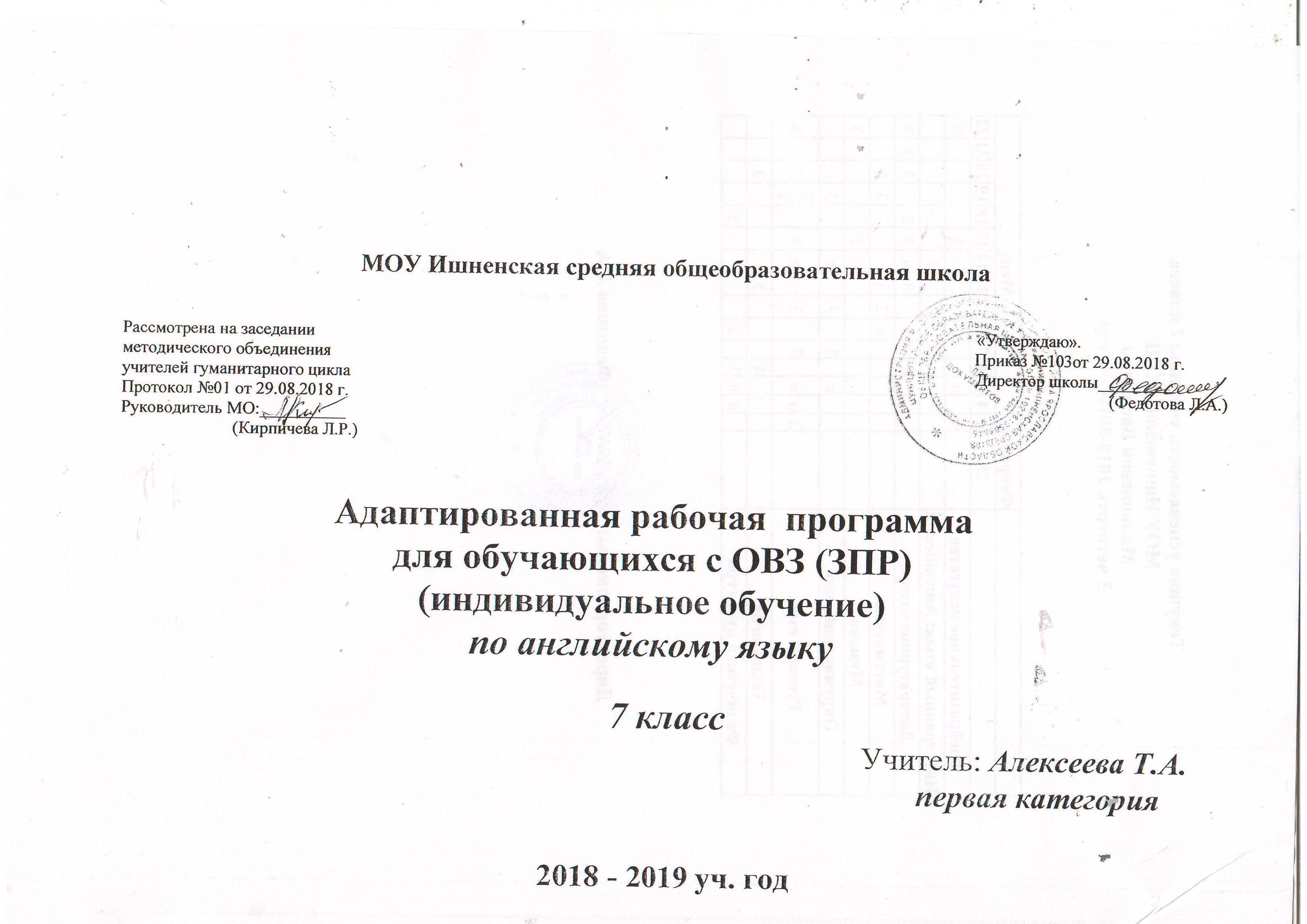 Пояснительная записка         Адаптированная рабочая программа по английскому языку для обучающихся с ОВЗ (ЗПР) (индивидуально в 7 классе разработана на основании Федерального закона «О б образовании в РФ»; Федерального государственного образовательного стандарта;  Примерной программы основного общего образования по иностранным языкам (английский язык) и авторской программы М.З Биболетовой, Н.Н. Трубаневой (Программа курса английского языка к УМК «Enjoy English для учащихся 2 – 9 классов общеобразовательных учреждений.- Обнинск: Титул, 2010) Рабочая программа рассчитана на 0,25 ч. в неделю. Занятия проводятся по полчаса 1 раз в две недели.Учебно- методический комплект:Учебник (Students Book) Биболетова М.З. Enjoy English: учебник английского языка для 7 класса общеобразовательных школ –М.З Биболетова, Трубанева Н.Н. Обнинск: Титул, 2010Книга для учителя (Teacher s Book):  Биболетова М.З.. Книга для учителя к учебнику Enjoy English для 7 класса общеобразовательных школ – Обнинск:  Титул, 2011Требования к уровню подготовки:В результате изучения английского языка ученик должен : Понимать: -основные значения изученных лексических  единиц; основные способы словообразования;-особенности структуры простых и сложных предложений; интонацию различных коммуникативных типов предложений;- признаки изученных грамматических явлений ;- основные нормы речевого этикета;- роль владения иностранными языками в современном мире, особенности образа жизни, быта, культуры стран изучаемого языка;Научиться: -начинать, вести, поддерживать и заканчивать беседу в стандартных ситуациях  общения;- расспрашивать собеседника и отвечать на его вопросы, опираясь на изученную тематику;-делать краткие сообщения по темам взаимоотношениям в семье, с друзьями;Внешность; досуг и увлечения; переписка; школа и школьная жизнь; изучаемые предметы и отношение к ним; каникулы; родная страна и страна изучаемого языка; столицы и их достопримечательности;Аудирование:- понимать основное содержание несложных аутентичных текстов, Чтение: - читать несложные аутентичные тексты разных жанров с пониманием основного содержания;-читать текст с выборочным пониманием нужной информации;Письменная речь:- заполнять анкеты и формуляры; - писать поздравления, личные письма с опорой на образец;Использовать приобретенные знания и умения в практической деятельности и в повседневной жизни:Для социальной адаптации; достижения взаимопонимания - для осознания места и роли родного и изучаемого языка - для приобщения к ценностям мировой культуры.Календарно – тематическое планирование 7 класс Малявина№1.2.3.4.5.6.7.8.9.10.11.12.13. 14.15.16.17.Тема урокаРаздел 1. Всемирный конкурс подростков .Словообразование (окончания прилагательных)Всемирный конкурс подростков. Словообразование (суффиксы прилагательных)Что ты хочешь изменить в себе?Что ты думаешь о свое м будущем? Как читаются числа и даты.Раздел 2. Знакомьтесь с победителями конкурса.Страны и национальности.Сколько языков может знать человек?Русский язык – язык международный.Раздел 3. Проблемы подростков: школьное образование.По дороге в школу. Грамматика: предлоги- где, куда.?Школа – это весело, если ты оптимист. Грамматика – модальные глаголы.Что ты знаешь о школьной жизни в англо – говорящих странах.Ты хотел бы посещать частную школу? Притяжательные местоимения.Страдательный залог.Раздел 4. Спорт – это весело. Почему люди занимаются спортом?Быть в форме. Грамматика: прилагательные, наречия.Здоровье – дороже богатства.Почему люди любят соревноваться?Олимпийские игры.Кол- во ч.Д\зад.У.7.9. с.8.С.8.упр. 8.Упр.11.с.20.У.37.38.с.16.С.40.у.31.У.3.с.56.С.58.у.20.С.59.у.29.У.10 с.64.У.23.с.67.У.41. с.70.С.71.у.45. чит. У.52.с.72.У.66.с.75.У.83. с.80.У.10. с.102.У..27.с.106.У.56.с.112.У.65.с.115. 118